Voiding TransactionsThis guide includes instructions on how to void payments within Sage Intacct using the Paya integration. Users can void payments when the batch is still open. Navigate to "Dashboard" > "Accounts Receivable" > "Invoices" Steps: Click "View" on a posted transaction line item that you are ready to void. 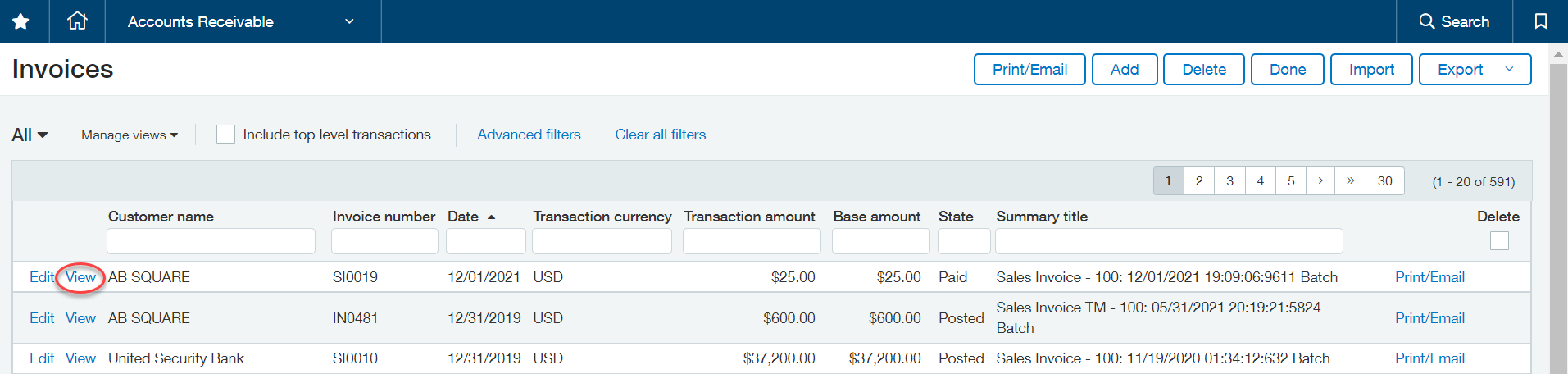 Click "Void Paya Payment" in the top right hand of the screen. 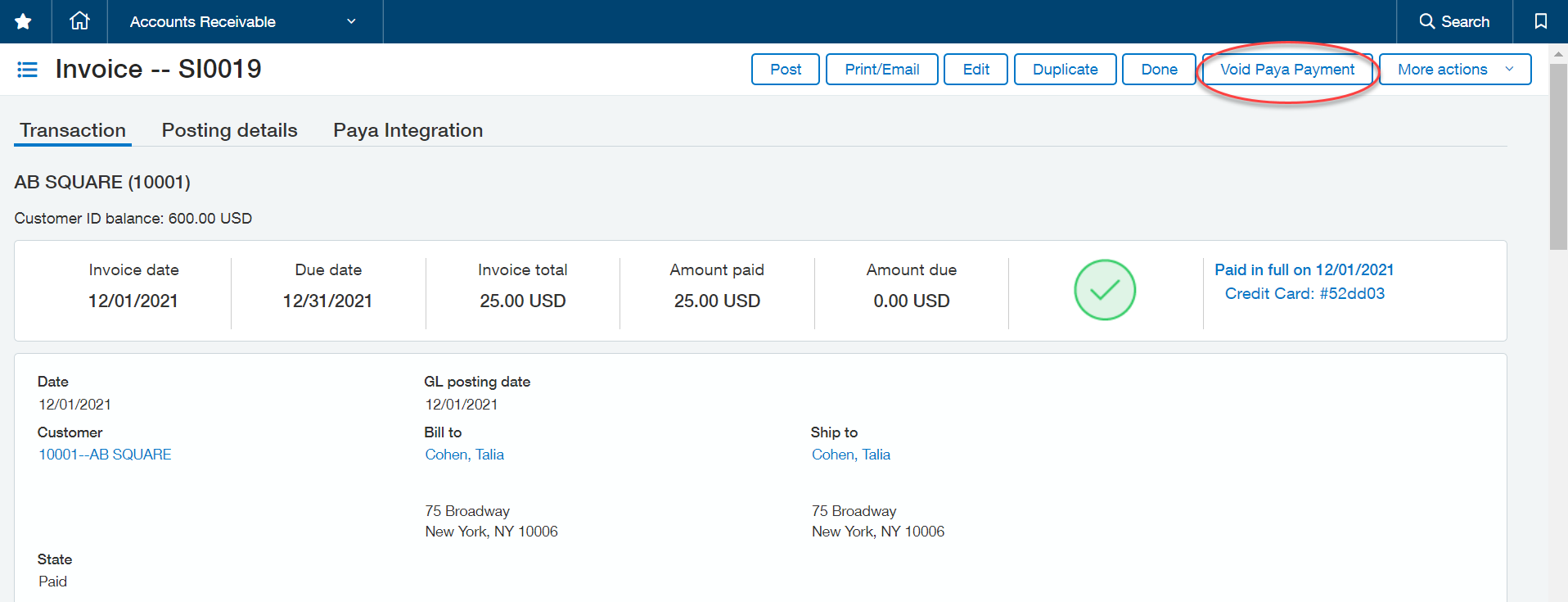 A popup window will appear asking for confirmation that you would like to void the payment. Please confirm the void amount and select “Yes”.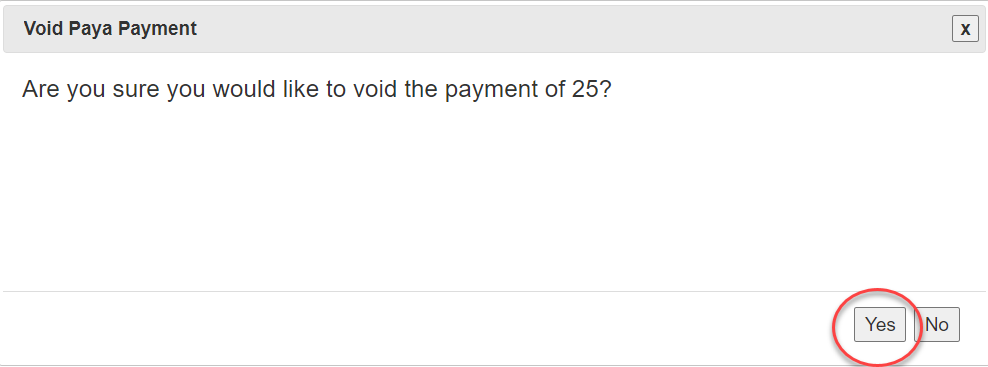 